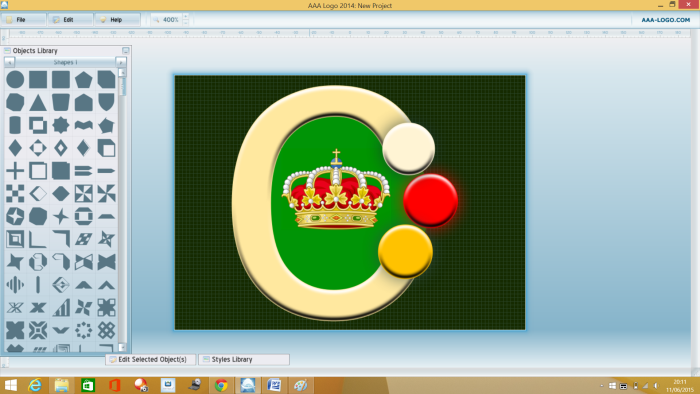  OPEN 3 BANDES PAQUES 21ième édition – 2024REGLEMENTRBC Couronne organise dans son local – Cafe De Nachtegaal, Stwg op Merchtem 76 à Wemmel un OPEN 3 Bandes,  le tournoi aura lieu les samedi 30 et dimanche 31 mars 2023.Un maximum de 32 joueurs est autorisé, toutes catégories sauf joueurs d'honneur / Master. Les frais d'inscription sont de 35€. En fonction du nombre d'inscriptions, il se jouera en 8 groupes de quatre joueurs. Les deux premiers accèdent à la "Grande Finale", les 3ème et 4ème à la "Petite Finale". Le samedi, tout le monde est attendu à 8h30, le dimanche pour les finales également à 8h30.Handicaps suivants les moyennes de la  FRBB:Pour les joueurs Francais:					Pour les joueurs BelgesNational 1 (sup 0,950):		25		Joueurs Sup:		25National 1 (sup ou égal 0,750):	22		Exellence		22National 1 (inf à 0,750):		19		1ière cat		19National 2:		          		16		2 et 3ième cat		16National 3:				13		4 et 5ième cat		13Les joueurs qui ne sont pas classés aux 3 bandes, les organisateurs se baseront sur leur classement en libre ou cadre. Les matchs se jouent en auto-arbitrage, les arbitres volontaires sont autorisés.Les prix suivants seront décernés :Les joueurs doivent être présents à la cérémonie de remise des prix pour recevoir leur prix. En cas de forfait, la somme reste due au club organisateur. Les frais d'inscription peuvent être payés sur place avant le début du tournoi ou sur le compte bancaire numéro :BE24 0003 2561 3438 RBC Couronne.Date limite d'inscription : 15 mars 2024.Vous pouvez vous inscrire par email :ericdmk@proximus.bebccouronne@hotmail.comou par téléphone: Eric Demaerschalk 0470/606559➢ Un service de restauration sera proposé sur place samedi midi, samedi soir et dimanche midi. Lors de l’inscription, il vous sera demandé de réserver vos repas du week-end.Le Comité.Grande FinaleGrande FinalePetite FinalePetite Finale1ière place330 €1ière place130 €2ième place170 €2ième place80 €3-4ième place100 €3-4ième place35 €5-8ième place35 €